Tytuł operacji:      Rozwój działalności gospodarczej zakup profesjonalnego wyposażenia                               Jeździeckiego – Rozalia WoźniczkaNumer wniosku: 7/PR/16 Kwota dofinansowania:     98.488 złCel ogólny LSR:     Poprawa sytuacji na lokalnym rynku pracy.Cel szczegółowy:    Tworzenie i rozwój przedsiębiorczości.Wskaźnik:               Liczba zrealizowanych operacji polegających na rozwoju istniejącego                                przedsiębiorstwaOpis operacji:Operacja polegała na poprawie wyposażenia stajni oraz komfortu zwierząt, poprawie jakości świadczonych usług oraz wprowadzeniu działań innowacyjnych w celu pozyskania nowych klientów.Stajnia została wyposażona w boksy oraz nowy sprzęt jeździecki. Właściciele  mają możliwość  prezentacji koni na imprezach jeździeckich i okolicznościowych. Właścicielka organizuje obozy jeździeckie oraz szkolenia zaprzęgowe. W ramach promocji nagrywane są filmy oraz tworzone są relacje na żywo, tzw. Livestreamy. Beneficjent zatrudnił jedną osobę. 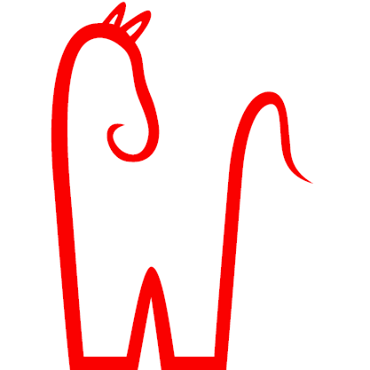 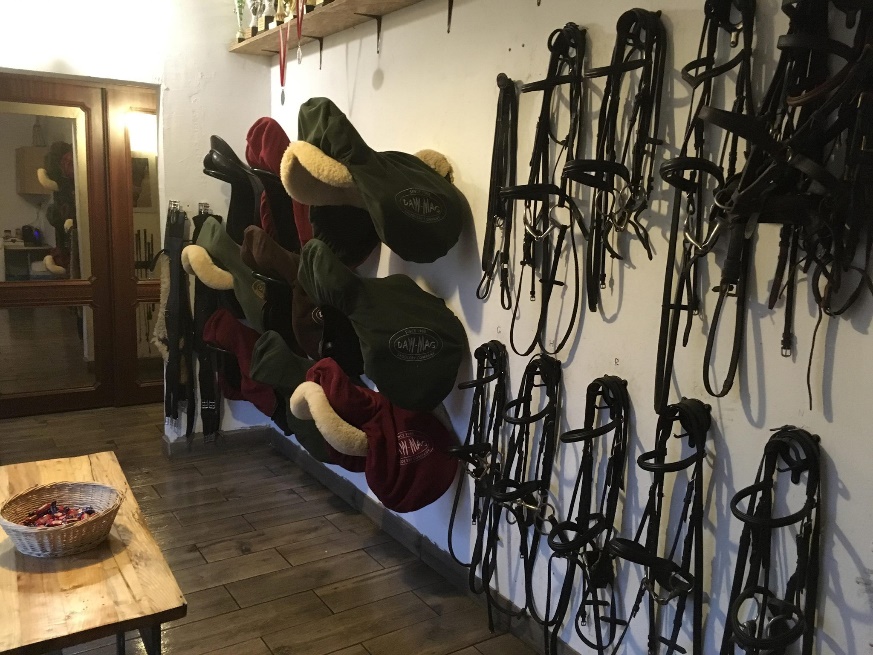 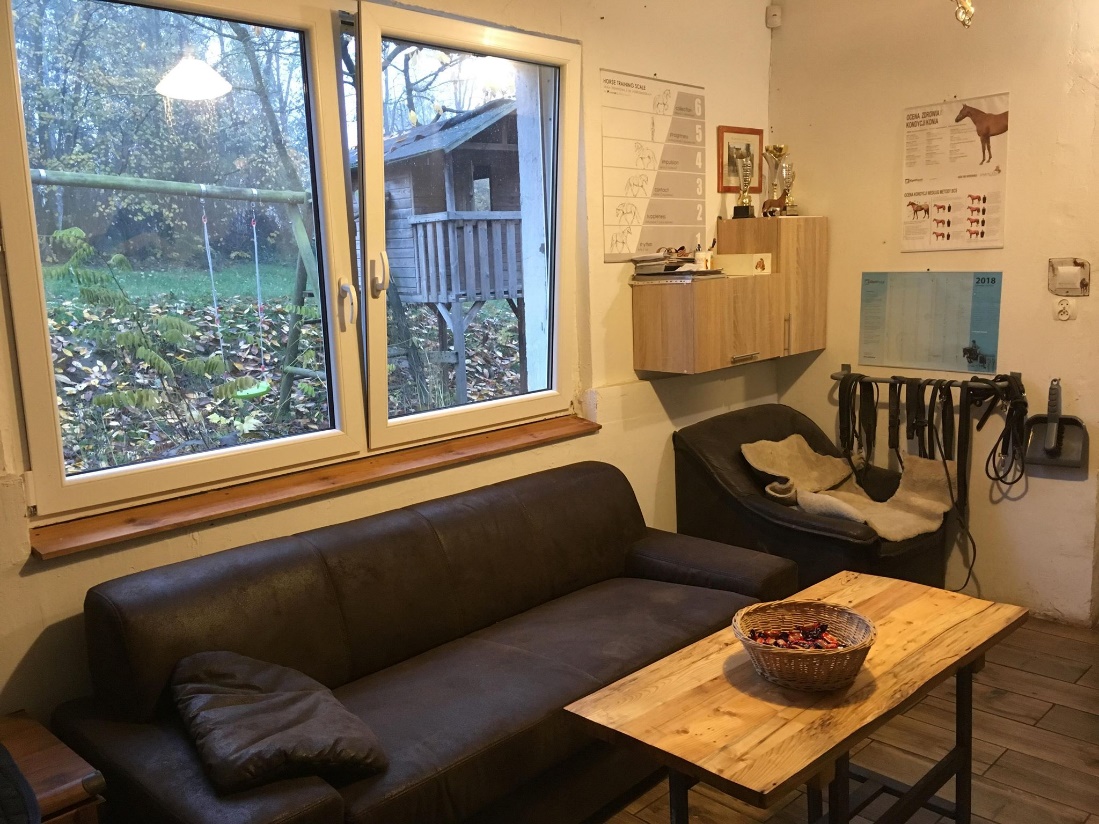 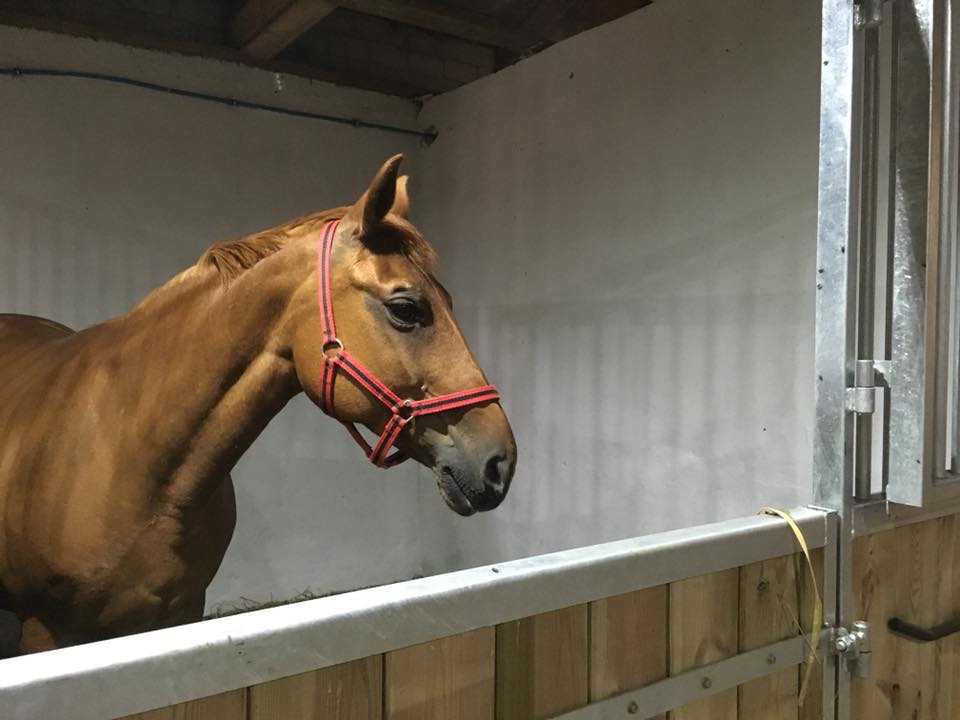 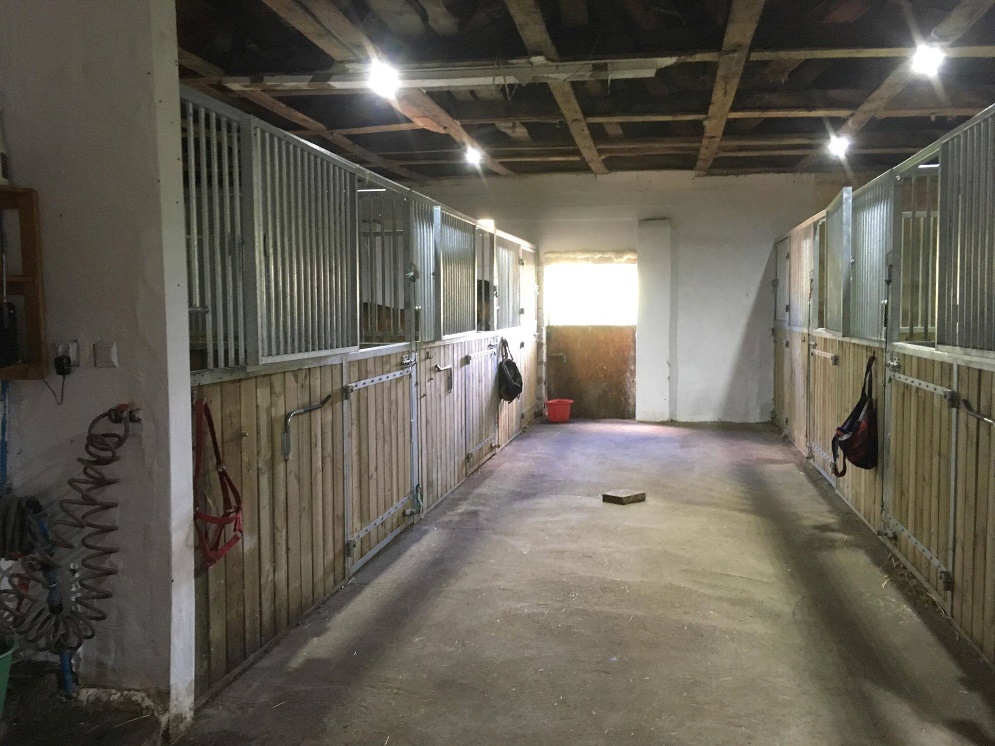 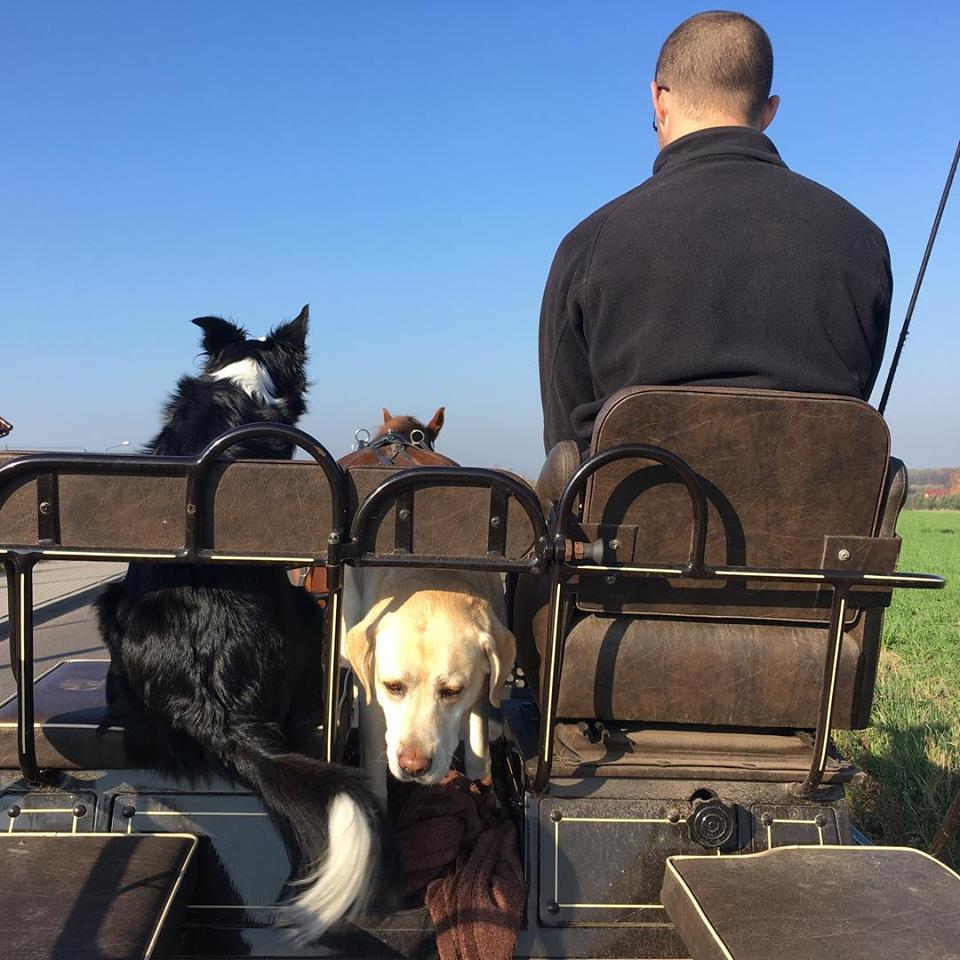 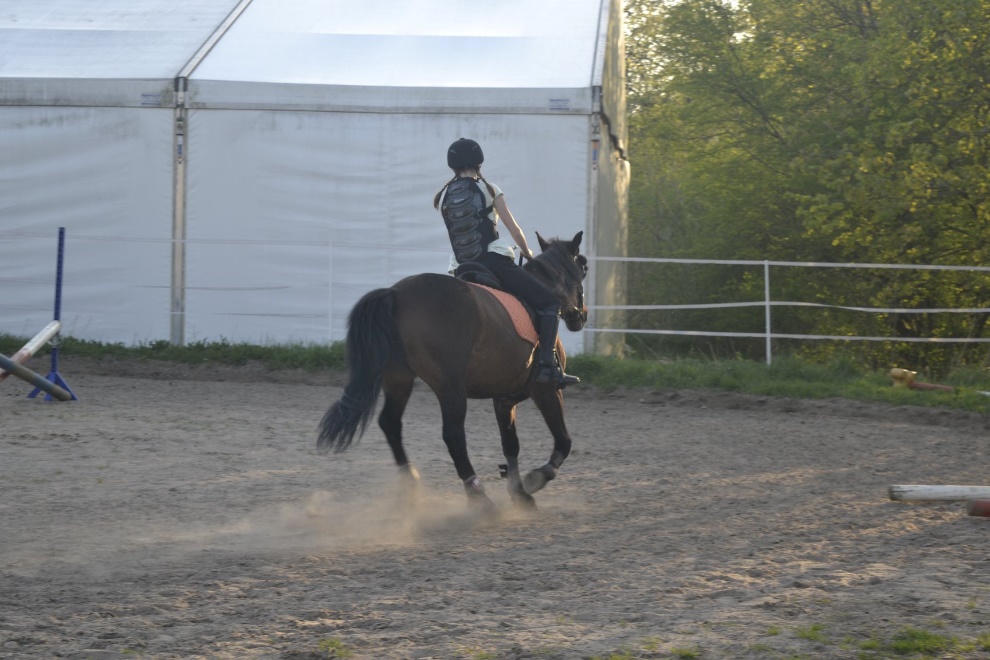 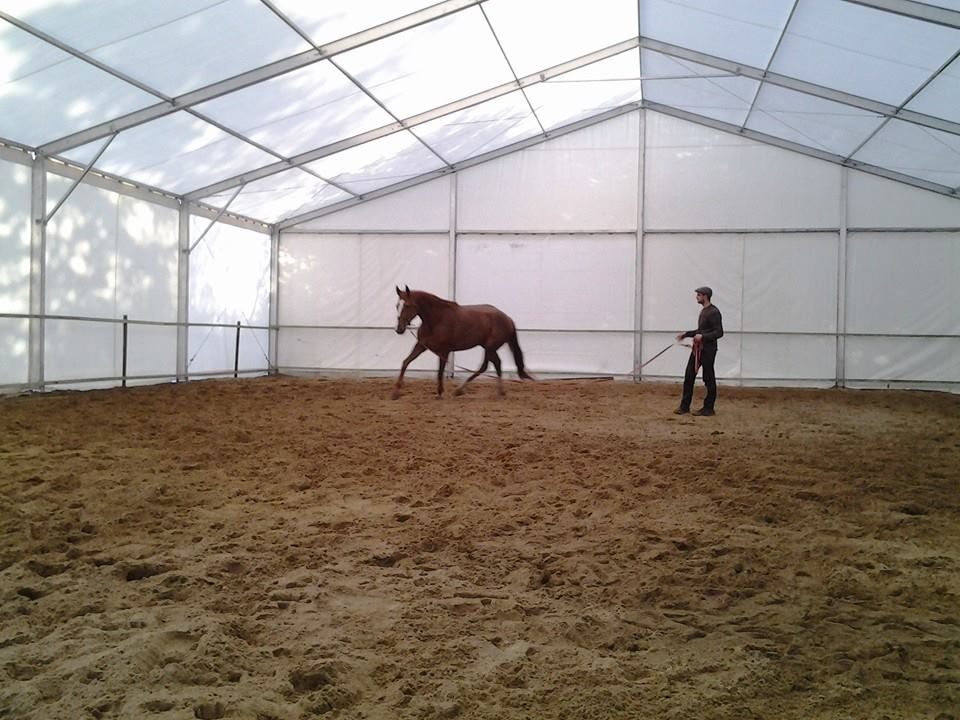 